Publicado en Madrid el 29/10/2019 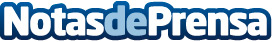 Giti amplía su oferta de neumáticos para todo el año con el nuevo GitiAllSeasonCity  Giti Tire continúa ampliando su oferta de neumáticos para todas las estaciones con el lanzamiento del nuevo  GitiAllSeasonCity, un neumático para turismos destinado a vehículos pequeños del segmento A-C, incluidos el Fiat 500, el Ford Fiesta y el Volkswagen PoloDatos de contacto:Press Corporate Com 910910446Nota de prensa publicada en: https://www.notasdeprensa.es/giti-amplia-su-oferta-de-neumaticos-para-todo Categorias: Automovilismo Consumo Industria Automotriz http://www.notasdeprensa.es